WC 29/11/21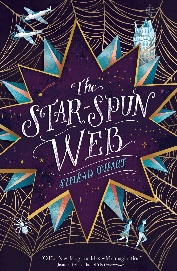 What season was it?What was the man carrying when he was running?Who has he lost recently?What did the men do to him after they circled him?What happened to the baby?WC 29/11/21What season was it?What was the man carrying when he was running?Who has he lost recently?What did the men do to him after they circled him?What happened to the baby?WC 29/11/21What season was it?What was the man carrying when he was running?Who has he lost recently?What did the men do to him after they circled him?What happened to the baby?